§827.  Accounts1.  Receipt of savings.  Except as provided in subsection 4, a credit union may receive savings of its members in payment for shares, Christmas clubs, special purpose clubs, tax clubs, deposit accounts and the like.[PL 1997, c. 108, §8 (AMD).]2.  Receipt of payments from government agencies and other credit unions.  A credit union may act as fiscal agent for and receive payments on shares and deposits from the Federal Government, this State or any agency or political subdivision or another federally insured credit union.[PL 2001, c. 211, §18 (AMD).]3.  Lien on shares.  A credit union may impress and enforce a lien on the shares and dividends of a member to the extent of any loan made to and any dues or charges payable by that member.  A credit union that has been designated a community development credit union pursuant to section 817 may impress and enforce a lien on the shares and dividends of a nonmember to the extent of any loan made to and any dues or charges payable by that nonmember.[PL 2003, c. 322, §18 (AMD).]4.  Nonmember shares and deposit accounts.  A community development credit union designated by the superintendent as a community development credit union under section 817 may receive payments and savings from nonmembers representing shares of a type approved by the National Credit Union Administration and deposit accounts of a type approved by the superintendent.[PL 1997, c. 108, §9 (NEW).]SECTION HISTORYPL 1975, c. 500, §1 (NEW). PL 1983, c. 51, §2 (RPR). PL 1995, c. 512, §1 (AMD). PL 1997, c. 108, §8 (AMD). PL 1997, c. 108, §9 (AMD). PL 2001, c. 211, §18 (AMD). PL 2003, c. 322, §18 (AMD). The State of Maine claims a copyright in its codified statutes. If you intend to republish this material, we require that you include the following disclaimer in your publication:All copyrights and other rights to statutory text are reserved by the State of Maine. The text included in this publication reflects changes made through the First Regular and First Special Session of the 131st Maine Legislature and is current through November 1. 2023
                    . The text is subject to change without notice. It is a version that has not been officially certified by the Secretary of State. Refer to the Maine Revised Statutes Annotated and supplements for certified text.
                The Office of the Revisor of Statutes also requests that you send us one copy of any statutory publication you may produce. Our goal is not to restrict publishing activity, but to keep track of who is publishing what, to identify any needless duplication and to preserve the State's copyright rights.PLEASE NOTE: The Revisor's Office cannot perform research for or provide legal advice or interpretation of Maine law to the public. If you need legal assistance, please contact a qualified attorney.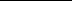 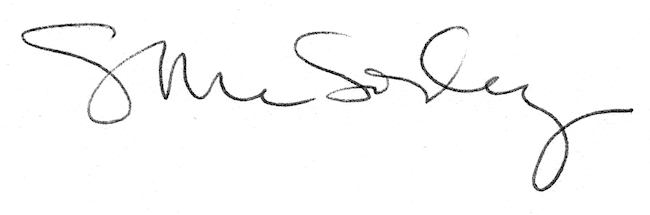 